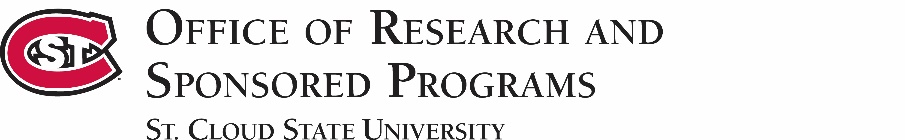 This form is to be completed when requesting a modification to an approved or exempt study. Please submit this coversheet, as well as tracked and clean copies of the revised protocol and/or any revised supporting documents.Proposed changes to the protocol or study documents may NOT be implemented until after the IRB has approved the modificationCONTACT INFORMATIONOVERVIEW OF CHANGESUMMARY OF CHANGESRECONSENTING OF PARTICIPANTSRISK/BENEFIT RATIOPrincipal Investigator (PI):IRB #:Study Title: Specify whether changes are made to the following: Protocol Title – New Protocol Title: Funding Source - Explain: Study Population/Eligibility Criteria Study Sample Size Research Sites or Locations Recruitment Methods or Materials Consent/Assent Forms or Process Data Management/Confidentiality Modification to Instruments or Measures (e.g. Interview protocols, surveys) Others, please explain:Provide a brief summary of each change:Provide a rationale for each change:Could the requested change affect a participant’s willingness to continue taking part in this research study? No If YES, please provide the plan for re-consenting already enrolled participants: Provide an assessment of how the modification alters, or does not alter, the risks and benefits of the study. This assessment should explain whether the proposed modification increases, decreases, or does not change the level of risk to participants:______________________________________________________________________________________Signature of Principal InvestigatorDate